Dr.K.S.Shivraj, Chief Librarian, Manipal University JaipurDr.K.S.Shivraj has completed his B.Sc., (Chemistry), M.A., (Sociology), M.L.I.S., P.G.D.C.A., M.Phil. and Ph.D in Library Science. He has cleared UGC NET in the year 1999. He worked as Chief Librarian in Bannari Amman Institute of Technology, Tamil Nadu for 13 years and was the University Librarian in KL University (NAAC A++), Andra Pradesh for 5 years. Prior to joining in MUJ, he worked as Guest Faculty in Bharathiar University, Coimbatore.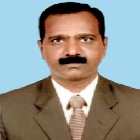 He has contributed 40 papers in International and National Conference and 55 articles in the refereed journals. He was the Editor of LIBGEN magazine, Founder & Editor-in-Chief of Indian Journal of Information Science and Services, and Founder & Editor of Indian Journal of Engineering, Science and Technology. Presently he is the Editor in-Chief of two Research Journals in Library Science and Editor of eight peer-reciewed journals. He is in the Editorial Advisory Board for about ten International Refereed Journals. He has edited three books.He was a Co-Principal investigator for a DSIR, Govt. of India Project. He has guided four M.Phil and five Ph.Ds.  He has organized short term courses for the benefit of unemployed youth to get self employment. He has received Best Librarian Award from Indian Academic Library Association for the year 2012 and received Quality Librarian Award from KL University. He has conducted two International Conferences, and few National Conferences and National Workshops on Intellectual Property Rights, Scholarly Communication, the Art of Publishing, writing of thesis and project proposal etc. He was the President of Rotary Club of Coimbatore Delite. Recently he received Top 50 outstanding Librarians across India award by Ulektz Wall of Fame.